REGULAMIN ODDZIAŁU SPORTOWEGOW SZKOLE PODSTAWOWEJ NR 2 Z ODDZIAŁAMI INTEGRACYJNYMI IM. JAROSŁAWA IWASZKIEWICZA W ZGORZELCU
Podstawa prawna:Ustawa z dnia 14 grudnia 2016 r. Prawo oświatowe (Dz. U. 2017 r. poz. 59 ze zm.)Rozporządzenie Ministra Edukacji Narodowej z dnia 14 lutego 2017 r. w sprawie podstawy programowej wychowania przedszkolnego oraz podstawy programowej kształcenia ogólnego dla szkoły podstawowej, w tym dla uczniów z niepełnosprawnością intelektualną w stopniu umiarkowanym lub znacznym, kształcenia ogólnego dla branżowej szkoły I stopnia, kształcenia ogólnego dla szkoły specjalnej przysposabiającej do pracy oraz kształcenia ogólnego dla szkoły policealnej (Dz. U. 2017 r. poz. 356)Rozporządzenie MEN z dnia 27 marca 2017 r. w sprawie oddziałów i szkół sportowych oraz oddziałów i szkół mistrzostwa sportowego (Dz. U.  2017 r. poz. 671) Rozporządzenie Ministra Edukacji Narodowej z dnia 21 sierpnia 2019 r. w sprawie szczegółowych warunków przechodzenia ucznia ze szkoły publicznej, publicznej szkoły artystycznej, szkoły niepublicznej lub niepublicznej szkoły artystycznej o uprawnieniach publicznej szkoły artystycznej,                       do szkoły publicznej innego typu albo szkoły publicznej tego samego typu (Dz. U. 2019 r. poz. 1641)Ustawa z dnia 25 czerwca 2010 r. o sporcie (Dz. U. 2020 r. poz. 1133)§1POSTANOWIENIA WSTĘPNERegulamin oddziału sportowego w Szkole Podstawowej nr 2 z Oddziałami Integracyjnymi im. Jarosława Iwaszkiewicza w Zgorzelcu, zwany dalej Regulaminem.Postanowieniom Regulaminu podlegają wszyscy uczniowie szkoły objęci poszerzonym szkoleniem sportowym realizowanym w ramach oddziału sportowego.Każdy rodzic/prawny opiekun oraz uczeń oddziału sportowego winien zapoznać się Regulaminem, stosować go na co dzień oraz potwierdzić swoim podpisem jego akceptację. Brak podpisu rodziców/prawnych opiekunów oraz ucznia będzie jednoznaczne z rezygnacją uczestnictwa w oddziale sportowym.Szkoła Podstawowa nr 2 z Oddziałami Integracyjnymi im. Jarosława Iwaszkiewicza                 w Zgorzelcu, zgodnie z decyzją organu prowadzącego, prowadzi oddział sportowy.Godziny zajęć sportowych ustala się corocznie w projekcie organizacyjnym Szkoły.Zajęcia sportowe prowadzone są przez wykwalifikowanego nauczyciela –trenera/instruktora.Uczniowie oddziałów sportowych realizują program szkolenia sportowego równolegle z programem nauczania uwzględniającym podstawę programową kształcenia ogólnego.Obowiązkowy tygodniowy wymiar godzina zajęć sportowych dla ucznia wynosi 10 godzin.Za właściwą realizację programu szkolenia odpowiada Dyrektor Szkoły oraz nauczyciel prowadzący zajęcia sportowe, równocześnie reprezentują oni Szkołę 
na zewnątrz w sprawach dotyczących szkolenia sportowego.§2POSTANOWIENIA OGÓLNESzkoła Podstawowa nr 2 z Oddziałami Integracyjnymi w Zgorzelcu prowadzi oddział sportowy.Cykl kształcenia sportowego trwa 5 lata. W oddziale sportowym są prowadzone zajęcia sportowe obejmujące szkolenie sportowe w jednym lub kilku sportach, w co najmniej trzech kolejnych klasach szkoły danego typu, dla co najmniej 20 uczniów w oddziale w pierwszym roku szkolenia.Oddział sportowy realizuje ukierunkowany program szkolenia sportowego (sześć godzin tygodniowo) równolegle z programem kształcenia ogólnego właściwym dla drugiego etapu edukacyjnego szkoły podstawowej (cztery godziny tygodniowo).Uczniowie uczęszczający do oddziału sportowego realizują szkolny plan nauczania ustalony przez Dyrektora Szkoły dla danego etapu edukacji i opracowany na podstawie ramowego planu nauczania.Szkolenie sportowe prowadzone jest w oparciu o szczegółowe i aktualne przepisy dotyczące szkolnictwa sportowego oraz współpracę z klubami sportowymi.Uczniem oddziału sportowego może zostać zarówno uczeń mieszkający 
w obwodzie szkoły, jak i uczeń mieszkający poza obwodem, przyjęty do Szkoły 
za zgodą Dyrektora.Uczniowie oddziałów sportowych wyłaniani są w drodze postępowania rekrutacyjnego, zgodnie z ZASADAMI NABORU DO ODDZIAŁU SPORTOWEGO zawartymi                              w §3 Regulaminu.W przypadku opinii trenera lub instruktora prowadzącego zajęcia sportowe, lub opinii lekarza, uzasadniającej brak możliwości kontynuowania przez ucznia szkolenia sportowego, uczeń przechodzi od nowego roku szkolnego lub nowego semestru                           do oddziału szkolnego działającego na zasadach ogólnych.Uczeń, który nie przestrzega postanowień Regulaminu, zostaje przeniesiony 
do oddziału niesportowego lub do szkoły rejonowej, szczególnie w razie:notorycznego naruszania postanowień regulaminów szkolnych - jeżeli jego zachowanie ocenione zostanie na nieodpowiednie lub naganne;stwierdzenia palenia papierosów, picia alkoholu lub stosowania innych niedozwolonych używek;osiągania słabych wyników sportowych lub dydaktycznych;częstego (30% zajęć w półroczu) opuszczania zajęć sportowych oraz zawodów bez usprawiedliwienia;stwierdzenia zachowania zagrażającego bezpieczeństwu innym uczniom.Decyzję o przeniesieniu ucznia podejmuje Dyrektor Szkoły na wniosek trenera/instruktora i wychowawcy.O fakcie wykluczenia ucznia z oddziału sportowego rodzice/prawni opiekunowie powiadomieni winni być na miesiąc przed datą wykluczenia.Stwierdzenie ciężkiego naruszenia postanowień Regulaminu powoduje skreślenie ucznia w każdym czasie.W przypadku braku poprawy zachowania ucznia i dalszego nie przestrzegania przez niego ustalonych zasad, Dyrektor Szkoły ma prawo przenieść ucznia w trybie natychmiastowym do innego oddziału.Ukierunkowane szkolenie sportowe obejmuje zajęcia prowadzone na terenie Szkoły, wynikające z planu nauczania oraz:zawody organizowane w ramach kalendarza imprez sportowych;zawody organizowane poza kalendarzem imprez sportowych;letnie i zimowe obozy sportowe.Formy zajęć wymienione w ust. 15 pkt 1-3 są obowiązkowe dla uczniów zakwalifikowanych przez trenera/instruktora.W ramach programu szkolenia Szkoła może organizować dla uczniów obozy szkoleniowe, których celem jest doskonalenie umiejętności sportowych i podniesienie poziomu wytrenowania.
§3
ZASADY NABORU DO ODDZIAŁU SPORTOWEGONaboru kandydatów do oddziału sportowego dokonuje komisja rekrutacyjno – kwalifikacyjna powołana przez Dyrektora Szkoły.Naboru do oddziału sportowego dokonuje się spośród uczniów klas trzecich. Termin naboru wyznaczany jest corocznie przez Dyrektora.Jeśli w oddziale sportowym są wolne miejsca, można dokonać naboru uzupełniającego w innym terminie.Możliwy jest ewentualny nabór uzupełniający w klasach starszych, w razie odejścia lub przeniesienia uczniów.W skład komisji rekrutacyjno - kwaliﬁkacyjnej wchodzą:dyrektor lub wicedyrektor szkoły;nauczyciel/le wychowania fizycznego.Warunkiem przyjęcia ucznia do oddziału sportowego jest:złożenie wniosku o przyjęcie do oddziału sportowego – załącznik nr 1 lub załącznik nr 1a;bardzo dobry stan zdrowia potwierdzony zaświadczeniem lekarskim wydanym przez lekarza pierwszego kontaktu (zgodnie z art. 137 ust.1 pkt.1 Prawo Oświatowe), które to zaświadczenie rodzic/prawny opiekun zobowiązuje się dostarczyć do szkoły przed egzaminem sprawnościowym;zaliczenie prób sprawności fizycznej;pisemna zgoda rodziców/opiekunów prawnych dotycząca uczęszczania dziecka do oddziału sportowego oraz oświadczenie o braku przeciwskazań do udziału                      w sprawdzianie kwalifikującym do oddziału sportowego przeprowadzanym                    w ramach rekrutacji – załącznik nr 3;podpisana przez rodziców/opiekunów prawnych i ucznia akceptacja Regulaminu – załącznik nr 2;Od decyzji komisji rekrutacyjno - kwalifikacyjnej rodzice/prawni opiekunowie mogą składać w ciągu 3 dni odwołanie do Dyrektora Szkoły.Ostateczną decyzję o zamknięciu listy i naboru uczniów podejmuje Dyrektor Szkoły, po konsultacji z wicedyrektorem oraz zespołem nauczycieli wychowania fizycznego.§ 4PRAWA UCZNIA ODDZIAŁU SPORTOWEGO I JEGO RODZICÓWUczeń oddziału sportowego korzysta ze wszystkich praw ucznia Szkoły Podstawowej nr 2 z Oddziałami Integracyjnymi w Zgorzelcu oraz:ma prawo korzystać z pomocy Dyrektora, nauczycieli i trenera/instruktora grupy sportowej w rozwiązywaniu problemów wynikających z konieczności pogodzenia nauki i sportu, a w szczególności do pomocy dydaktycznej 
w przezwyciężaniu trudności w nauce (zajęcia wyrównawcze);ma prawo do badań w przychodni lekarskiej (częstotliwość badań określają odrębne przepisy);ma prawo do korzystania pod opieką trenera/instruktora grupy sportowej 
ze sprzętu sportowego oraz infrastruktury sportowo-rekreacyjnej Szkoły;po jednodniowych zawodach (z których uczeń wrócił po godz. 16.00) lub kilkudniowych zawodach sportowych ma prawo być nieprzygotowanym do lekcji w dniu następnym z zakresu materiału przerabianego w czasie swojej nieobecności; materiał realizowany w czasie nieobecności ucznia ma być przez niego nadrobiony w jak najszybszym terminie;absencja ucznia wynikająca z udziału w zawodach sportowych nie jest ujmowana w dokumentacji szkolnej jako nieobecność, a odnotowywana jest jako „zwolniony”.Rodzice/opiekunowie prawni ucznia oddziału sportowego mają prawo:włączać się w organizację i wspierać materialnie przygotowanie zawodów i meczów;współdecydować o miejscu i czasie obozów szkoleniowych.
§ 5 PRZETWARZANIE DANYCH OSOBOWYCH UCZNIÓW Administrator danych osobowych będzie zbierał od uczniów tylko te dane, do których Szkoła jest upoważniona na mocy przepisów oświatowych oraz dane dotyczące stanu zdrowia ucznia, które są niezbędne by uczeń mógł realizować rozszerzony program oddziału sportowego, określonego w  niniejszym Regulaminie.Dane osobowe oraz dane dotyczące stanu zdrowia uczniów oddziału sportowego będą przetwarzane wyłącznie  w celu postepowania rekrutacyjnego do oddziału sportowego, zgodnie z art. 137 ust.1 pkt. 1 Prawo Oświatowe. (zgoda - załącznik nr 3).Podanie danych osobowych ma charakter dobrowolny, ale jest niezbędne  w celach rekrutacyjnych do oddziału sportowego. Osobom, które podają dane osobowe, przysługuje prawo do:dostępu do danych;poprawiania danych;cofnięcia zgody w każdym momencie  (co będzie jednoznaczne z rezygnacją                z udziału w postępowaniu rekrutacyjnym).Administratorem danych osobowych zbieranych od uczestników rekrutowanych                    do oddziału sportowego jest Szkoła Podstawowa nr 2 z Oddziałami Integracyjnymi                   im. Jarosława Iwaszkiewicza z siedzibą przy ul. Reymonta 16, 59-900 Zgorzelec (pełna treść Klauzuli Informacyjnej oddziału sportowego – załącznik nr 4).Administrator danych osobowych wymaga dostarczenia załączników nr 3 i 4 podpisanych przez uczestników postepowania rekrutacyjnego do oddziału sportowego. Brak wymaganej dokumentacji uniemożliwi udział  w procesie rekrutacji.Przetwarzanie danych osobowych odbywać się będzie na zasadach przewidzianych           w przepisach rozporządzenia Parlamentu Europejskiego i Rady (UE) 2016/679 z 27 kwietnia 2016 r. w sprawie ochrony osób fizycznych w związku z przetwarzaniem danych osobowych i w sprawie swobodnego przepływu takich danych oraz uchylenia dyrektywy 95/46/WE (ogólne rozporządzenie o ochronie danych).§ 6OBOWIĄZKI UCZNIA KLASY SPORTOWEJ I JEGO RODZICÓW
Uczeń oddziału sportowego wypełnia wszystkie obowiązki wynikające ze Statutu Szkoły i innych regulaminów obowiązujących uczniów w Szkole, a ponadto ma obowiązek:systematycznie i aktywnie uczestniczyć w zajęciach sportowych i lekcjach
        wychowania ﬁzycznego;obowiązkowo uczestniczyć we wszystkich turniejach i zawodach,          	w których bierze udział Szkoła;posiadać strój sportowy odpowiedni do miejsca zajęć;reprezentować godnie Szkołę we wszystkich imprezach i zawodach
       sportowych wynikających z programu szkoleniowego;poddawać się wyznaczonym badaniom lekarskim – dbać o ich aktualizację;dbać o reprezentacyjny sprzęt osobisty (dresy, koszulki, spodenki) sprzęt 
 	sportowy, przybory, przyrządy i urządzenia wykorzystywane w procesie 	szkolenia sportowego;przestrzegać poleceń trenera/instruktora w czasie prowadzonych zajęć, 
       nie stwarzać sytuacji zagrażających bezpieczeństwu osób wspólnie 	ćwiczących;przebywać w obiektach sportowych wyłącznie pod opieką trenera/instruktora i podporządkować się regulaminowi tych obiektów;przestrzegać zasad kulturalnego współżycia w czasie zajęć wychowania 
       fizycznego i wyjazdów sportowych oraz stosować się do ogólnie przyjętych zasad stosowanych w czasie obozów i wycieczek;długotrwałą (powyżej 14 dni) niezdolność do ćwiczeń udokumentować 
       zwolnieniem lekarskim;z wyprzedzeniem przedłożyć trenerowi/instruktorowi informację 
       o przewidywanej dłuższej nieobecności na zajęciach i imprezach sportowych;poinformować trenera/instruktora o niemożności uczestnictwa 
       w organizowanym obozie, czy zawodach zapowiadanych w procesie 	szkolenia (najpóźniej na 2 dzień po ogłoszeniu listy uczestników).Uczniowie oddziałów sportowych, za złe zachowanie lub niezadowalające wyniki                 w nauce mogą być zawieszeni przez Dyrektora Szkoły w rozgrywkach lub treningach do czasu poprawy (na wniosek wychowawcy klasy w porozumieniu z trenerem/instruktorem).Uczniowie, którzy nie podnoszą własnego poziomu sportowego i nie kwalifikują się             do dalszego szkolenia, na wniosek trenera/instruktora w porozumieniu z wychowawcą klasy, za zgodą Rady Pedagogicznej, mogą zostać przeniesieni przez Dyrektora Szkoły do oddziału  niesportowego, a w przypadku uczniów spoza rejonu rodzic/prawny opiekun zobowiązany jest do przeniesienia dziecka do szkoły rejonowej.Uczniowie oddziału sportowego sprawiający szczególne trudności (kłopoty) wychowawcze negatywnie wpływające na pozostałych uczniów, na wniosek trenera/instruktora lub wychowawcy klasy, za zgodą Rady Pedagogicznej, mogą zostać przeniesieni przez Dyrektora Szkoły do klasy ogólnodostępnej, a w przypadku uczniów spoza rejonu rodzic/prawny opiekun zobowiązany jest do przeniesienia dziecka                         do szkoły rejonowej.§ 7POSTANOWIENIA KOŃCOWEWobec ucznia, który nie stosuje się do Regulaminu podczas zajęć wychowania fizycznego, wyjazdu czy obozu sportowego oraz osiąga słabe wyniki w nauce przewidziane są kary zgodnie ze Statutem Szkoły. Ponadto może on ponieść karę w postaci: pozbawienia prawa reprezentowania Szkoły,pozbawienia prawa uczestnictwa w obozie sportowym, usunięcia z obozu sportowego lub imprezy sportowej przy jednoczesnym nałożeniu                                        na rodziców/prawnych opiekunów ucznia obowiązku odebrania dziecka                                  z miejsca jego pobytu na ich koszt i w najkrótszym możliwym terminie oraz pełnego pokrycia kosztów udziału w tych imprezach.O nałożeniu wymienionych kar decyduje trener/instruktor w porozumieniu 
z wychowawcą klasy.W razie wycofania się z udziału w obozie lub zawodach w terminie innym niż podany w Regulaminie, uczeń (jego rodzice/opiekunowie prawni) ponoszą całkowity koszt uczestnictwa w tych formach.Szczegółowy termin obozu trener/instruktor ma obowiązek podać z wyprzedzeniem.Zaplanowany wcześniej wyjazd na zawody lub obóz może ulec przesunięciu 
lub odwołaniu tylko w przypadku zdarzeń niezależnych od organizatorów i uczniów               po wyrażeniu zgody przez Dyrektora i uzgodnieniu tego faktu z rodzicami/prawnymi opiekunami uczniów klas sportowych.W przypadkach nieobjętych Regulaminem decyzję o postępowaniu w danej sprawie podejmuje Dyrektor. Od decyzji Dyrektora nie ma odwołania.Załącznikami do Regulaminu są:WNIOSEK o przyjęcie do oddziału sportowego klasy ………. sportowej Szkoły Podstawowej nr 2  z Oddziałami Integracyjnymi im. Jarosława Iwaszkiewicza  - Załącznik nr 1WNIOSEK DLA UCZNIA SPOZA OBWODU SZKOŁY o przyjęcie                        do oddziału sportowego klasy ………. sportowej Szkoły Podstawowej nr 2                      z Oddziałami Integracyjnymi im. Jarosława Iwaszkiewicza  - Załącznik nr 1aOŚWIACZENIE rodzica/opiekuna prawnego oraz ucznia o akceptacji Regulaminu – Załącznik nr 2ZGODA rodzica/opiekuna prawnego na uczęszczanie dziecka do oddziału sportowego - Załącznik nr 3KLAUZULA INFORMACYJNA – Załącznik nr 4										Załącznik nr 1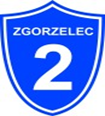 WNIOSEKo przyjęcie do oddziału sportowego klasy………….. Szkoły Podstawowej nr 2 z Oddziałami Integracyjnymi im.  Jarosława Iwaszkiewicza w Zgorzelcu w roku szkolnym ………………Dane dziecka:Imię (imiona) i nazwisko: …....…………………………………………………………….………..…..…….…….….Data i miejsce urodzenia: …………………………………………………………………….………….………….…..PESEL: ………………………………………………………………………………...…………………………………………Adres zamieszkania: ………………………………………………………………………………………………………Dane rodziców/opiekunów prawnych:Imiona i nazwiska rodziców/opiekunów prawnych: …………………………………………………………………………………….……………………………………………….….…………………………………………………………………………………….……………………………………………….….Adres korespondencyjny:…………………………………………………………………………………………………………..………………………….….…………………………………………………………………………………………………………………………………………Telefon kontaktowy: ………………………………………………………………….……………………………….…..e-mail: ………………………………………………………………….……………………………………………….…..……..………………………………………………………...…………                                                                  (data i podpis rodziców/prawnych opiekunów)							Załącznik nr 1aWNIOSEK DLA UCZNIA SPOZA OBWODU SZKOŁYo przyjęcie do oddziału sportowego klasy ……………… Szkoły Podstawowej nr 2 z Oddziałami Integracyjnymiim. Jarosława Iwaszkiewicza w Zgorzelcu w roku szkolnym ……………….Dane dziecka:Imię (imiona) i nazwisko: …....…………………………………………………………….………..…..…….…….….Data i miejsce urodzenia: …………………………………………………………………….………….………….…..PESEL: ………………………………………………………………………………...…………………………………………Adres zamieszkania: ………………………………………………………………………………………………………Adres zameldowania: ……………………………………………………………………………………………………Dane rodziców/opiekunów prawnych:Imiona i nazwiska rodziców/ opiekunów prawnych: …………………………………………………………………………………….……………………………………………….….…………………………………………………………………………………….……………………………………………….….Adres korespondencyjny:…………………………………………………………………………………………………………..………………………….….…………………………………………………………………………………………………………………………………………Telefon kontaktowy: ………………………………………………………………….……………………………….…..e-mail: ………………………………………………………………….……………………………………………….…..……..Informacje dodatkowe:Czy dziecko posiada opinię/orzeczenie Poradni Psychologiczno-Pedagogicznej? ……………………………………………..……………………………………………………………………………………………………………………………………………………………………………..Język obcy nauczany od klasy pierwszej …..…………………………………………………….Nazwa i adres szkoły obwodowej: …………………………………………………………………………………………………………….………………………………………………………………………….………………………………….………………………………………………………...…………(data i podpis rodziców/opiekunów prawnych)Załącznik nr 2OŚWIADCZENIEOświadczam, że po zapoznaniu się z Regulaminem oddziału sportowego  
w Szkole Podstawowej nr 2 z Oddziałami Integracyjnymi im. Jarosława Iwaszkiewicza w Zgorzelcu w pełni akceptuję jego treść i zobowiązuję się do jego przestrzegania.……………………………………………………………………………………………………………….(czytelny podpis ucznia)
						Zgorzelec, ……………………………………………                                                              (data)……………………………………………………………………………………………………………………(czytelny podpis rodziców/prawnych opiekunów)                                     		 	Zgorzelec, ……………………………………………                                                              (data)Załącznik nr 3Zgoda rodziców/prawnych opiekunów na uczęszczanie dziecka do oddziału sportowego klasy ………………Ja niżej podpisany/a opiekun prawny, wyrażam zgodę aby mój syn/moja córka…………………………………………………………… uczęszczał/a do oddziału sportowego klasy ………………………  w roku szkolnym …………..……….. . Zobowiązuję się jako rodzic/opiekun prawny do dnia 01. 07.2021 r. dostarczyć do szkoły orzeczenie lekarskie wydane mojemu dziecku przez lekarza sportowego o braku przeciwwskazań zdrowotnych do uczęszczania do oddziału sportowego klasy …………….. .																		…………………………………………………. 						 (data i podpis rodziców/opiekunów prawnych)Oświadczam, że mój syn/moja córka ............................................................................jako kandydat do oddziału sportowego klasy .................. nie ma przeciwwskazań zdrowotnych do podejmowania wysiłku fizycznego. W związku z tym wyrażam zgodę na udział mojego dziecka w sprawdzianie kwalifikującym do oddziału sportowego przeprowadzanym w ramach rekrutacji przez Szkołę Podstawową nr 2 z Oddziałami Integracyjnymi im. Jarosława Iwaszkiewicza w Zgorzelcu. 																		…..……………………..………………………(data i podpis rodziców/opiekunów prawnych)					Załącznik nr 4KLAUZULA   INFORMACYJNA O PRZETWARZANIU DANYCH OSOBOWYCHNa podstawie art.13 ust.1 i 2 Rozporządzenia Parlamentu Europejskiego i Rady (UE) 2016/679 z dnia 27 kwietnia 2016r. w sprawie ochrony osób fizycznych w związku z przetwarzaniem danych osobowych i w sprawie swobodnego przepływu takich danych oraz uchylenia dyrektywy 95/46/WE (ogólne rozporządzenie o ochronie danych), dalej „RODO”, informujemy o zasadach przetwarzania Pani/Pana danych osobowych oraz o przysługujących Pani/Panu prawach z tym związanych.Administratorem Pana/Pani danych osobowych jest Szkoła Podstawowa nr 2 z Oddziałami Integracyjnymi im. Jarosława Iwaszkiewicza z siedzibą przy ul. Reymonta 16, 59-900 Zgorzelec, reprezentowana przez Dyrektora Szkoły.Inspektor danych osobowych dostępny jest pod adresem e-mail: malgosiaszpala@wp.pl Dane osobowe przetwarzane są na podstawie:art. 6 ust.1 lit c RODO przetwarzanie jest niezbędne do wypełnienia obowiązku prawnego ciążącego                                    na Administratorze oraz art. 9 ust. 2 lit. g RODO przetwarzanie jest niezbędne ze względów związanych                             z ważnym interesem publicznym w związku z:art.47 ust.1 pkt.7 Ustawy z dnia 14 grudni 2016 r. Prawo oświatowe. – w celu prowadzenia dokumentacji kształcenia  i wychowania – okres retencji 5 lat,art. 47 ust.1 pkt. 5) i 7) Ustawy z dnia 14 grudni 2016 r. Prawo oświatowe. – w celu prowadzenia dokumentacji pomocy psychologiczno- pedagogicznej oraz udzielania pomocy psychologiczno- pedagogicznej- okres retencji 10 lat,art. 365 ustawy z dnia 14 grudnia 2016 r. przepisy wprowadzające ustawę – Prawo oświatowe, Rozporządzeniem Ministra Edukacji Narodowej z dnia 31 grudnia 2002 r. w sprawie bezpieczeństwa i higieny w publicznych                                  i niepublicznych szkołach i placówkach - w celu prowadzenia dokumentacji związanej z wypadkami dzieci – okres retencji 25 lat,art.31 ust. 1 ustawy z dnia 15 kwietnia 2011 r. o systemie informacji oświatowej - w celu sporządzania sprawozdania w ramach systemu informacji oświatowej – po przekazaniu danych do MEN ich administratorem staje się MEN, które decyduje o długości okresu ich przechowywania,art. 108 ustawy z dnia 14 grudnia 2016 r. – Prawo oświatowe - w celu organizacji stołówki – dotyczy dzieci                                 z alergiami pokarmowymi  - w celu uniknięcia wystąpienia alergii pokarmowej – okres retencji- do momentu zakończenia uczęszczania dziecka do szkoły lub do momentu wygaśnięcia decyzji administracyjnej (dotyczy pomocy MOPS-u)art. 6 ust.1 lit. c RODO w związku z:art.47 ust. 1 pkt. 8 ustawy z dnia 14 grudnia 2016 r. ustawy Prawo oświatowe - w celu organizowania turystyki szkolnej – 5 lat,art.68 ust.1 pkt 6 ustawy z dnia 14 grudnia 2016 r. – Prawo oświatowe - w celu zapewnienia bezpieczeństwa wychowanków i pracowników oraz ochrony mienia placówki – monitoring wizyjny- okres retencji 14 dni                                     od nagrania.Wizerunek i dane osobowe dziecka (imię i nazwisko) mogą być umieszczane na Facebooku  i na stronie internetowej szkoły tj. sp2zgorzelec.szkolnastrona.pl w celu promocji działań dydaktyczno-wychowawczych szkoły i osiągnięć dzieci. Dane osobowe przechowywane będą na stronie przez okres nauki w szkole, a następnie usuwane lub do czasu cofnięcia zgody na przetwarzanie.Wizerunek i dane osobowe dzieci wymienione w punkcie 2 przetwarzane są na podstawie dobrowolnej, pisemnej zgody rodziców (prawnych opiekunów) dziecka, tj. art.6 ust.1 lit. a RODO.Państwa Dane osobowe mogą być udostępniane: odbiorcom upoważnionym do ich otrzymywania na podstawie przepisów prawa tj. System Informacji Oświatowych, odpowiednim organom publicznym, podmiotom, które przetwarzają dane osobowe w imieniu Administratora na podstawie zawartej umowy powierzenia przetwarzania danych osobowych, dostawcom systemów informatycznych i usług IT na rzecz przedszkola.Przysługuje Panu/Pani prawo do: dostępu do treści danych osobowych,sprostowania danych osobowych,usunięcia danych osobowych,przenoszenia danych osobowych,ograniczenia przetwarzania danych osobowych, wniesienia sprzeciwu wobec przetwarzanych danych osobowych, w przypadkach, w których przetwarzanie Pani/Pana danych osobowych odbywa się na podstawie art. 6 ust. 1 lit. a) RODO oraz art.9 ust.2 lit. a RODO, tj. Pani/Pana zgody na przetwarzanie danych osobowych, przysługuje Pani/Panu prawo do cofnięcia tej zgody w dowolnym momencie, bez wpływu na zgodność z prawem przetwarzania, którego dokonano na podstawie zgody przed jej cofnięciem,w przypadku uznania, iż przetwarzanie przez szkołę  Pani/Pana danych osobowych narusza przepisy RODO, przysługuje Pani/Panu prawo do wniesienia skargi do organu nadzorczego właściwego dla spraw z zakresu przetwarzania danych osobowych, tj. Prezesa Urzędu Ochrony Danych Osobowych.Nie wszystkie powyższe żądania będziemy jednak mogli zawsze spełnić. Zakres przysługujących praw zależy bowiem zarówno od przesłanek prawnych uprawniających do przetwarzania danych, jak i często – sposobów ich gromadzenia. W przypadku danych osobowych przetwarzanych w granicach wskazanych przepisami prawa,                        w większości przypadków nie będziemy mogli zrealizować na przykład prawa do przenoszenia czy prawa                            do usunięcia danych.Podanie danych osobowych jest obowiązkowe w sytuacji, gdy przesłankę przetwarzania danych osobowych stanowią przepisy prawa lub zawarta między stronami umowa. Odmowa ich podania uniemożliwia prawidłową realizację celu przetwarzania danych osobowych.W przypadku, gdy przetwarzanie danych osobowych odbywa się na podstawie zgody osoby, której dane dotyczą, podanie danych osobowych Administratorowi ma charakter dobrowolny. Odmowa ich podania nie powoduje negatywnych konsekwencji.…………………………………………………………………podpis rodziców/opiekunów prawnych